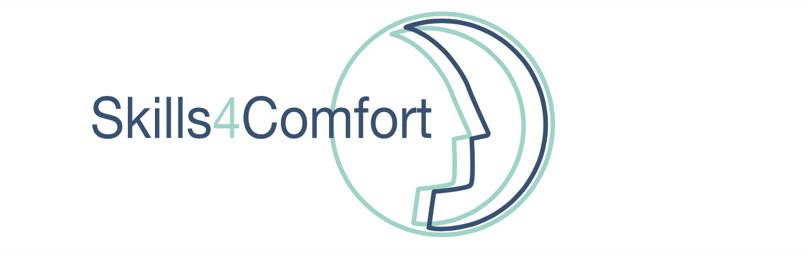 Locatie…..Datum…..9:30	Introductie Skills4Comfort Trainers en DeelnemersDoelstellingen Skills4Comfort & Programma9:45	Non-verbale communicatie: rapport maken en spiegelen10:45	Pauze11:00 	Principes van suggestief taalgebruik, effecten op placebo en nocebo effect, evidence12:00 	Filmfragmenten uit de praktijk en Zelf zinnen formulerenVervolg principes van suggestief taalgebruik13:00	Lunchpauze13:45	Filmfragment van afleiding (Balansvogel)In tweetallen oefenen met de balansvogel14:15	Wat is hypnose, evidence voor acute angst en pijn	Videodemonstratie14:45	Uitleg hypnosescript	Oefenen in subgroepen  15:45	Pauze16:00	Nabespreken 1e oefening16:15	Tweede oefening of groepsoefening16:30 	Implementatie praktijk: belang van kartrekkers, toelichting zakkaartjes16:45	Evaluatie en toetsvragen17:00 	Afronding 